О внесении изменений в Постановление местной Администрации от 13.10.2012 г. №128 «Об утверждении Административного регламентаместной Администрации внутригородского Муниципального образованияСанкт-Петербурга муниципальный  округ Лиговка-Ямская по предоставлениюмуниципальной услуги «выдача разрешения на вступлении в брак лицам,достигшим возраста 16-ти лет»В целях приведения нормативно-правовых актов местной Администрации внутригородского Муниципального образования Санкт-Петербурга муниципальный округ Лиговка-Ямская в соответствие с действующим федеральным законодательством и законодательством Санкт-Петербурга, во исполнение Протеста Прокуратуры Центрального района Санкт-Петербурга от 13.03.2012 г. №65-2012:1. Изложить п. 5.4. Приложения №1 к Постановлению местной Администрации  от 13.10.2012 г. №128 «Об утверждении Административного регламента местной Администрации внутригородского Муниципального образования Санкт-Петербурга муниципальный  округ Лиговка-Ямская по предоставлению муниципальной услуги «выдача разрешения на вступлении в брак лицам, достигшим возраста 16-ти лет» в следующей редакции:«5.4. Жалобы могут быть поданы в срок установленный действующим законодательством в устной или письменной форме, а также в форме электронных сообщений. Жалоба (претензия) может быть подана заявителем, права которого нарушены, а также по просьбе заявителя его представителем, чьи полномочия удостоверены в установленном законом порядке.»2. Направить копию настоящего Постановления в Прокуратуру Центрального района Санкт-Петербурга и  Юридический комитет Администрации Губернатора Санкт-Петербурга.3. Опубликовать Постановление в официальном печатном СМИ Муниципального образования Лиговка-Ямская и на официальном сайте в сети Интернет.4. Настоящее Постановление  вступает в силу с момента его официального опубликования (обнародования).5. Контроль за исполнением  Постановления оставляю за собой.Глава местной Администрации                                                                          О.В. Заика   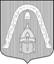 МЕСТНАЯ  АДМИНИСТРАЦИЯВНУТРИГОРОДСКОГО МУНИЦИПАЛЬНОГО  ОБРАЗОВАНИЯСАНКТ-ПЕТЕРБУРГА МУНИЦИПАЛЬНЫЙ ОКРУГ ЛИГОВКА-ЯМСКАЯП О С Т А Н О В Л Е Н И ЕМЕСТНАЯ  АДМИНИСТРАЦИЯВНУТРИГОРОДСКОГО МУНИЦИПАЛЬНОГО  ОБРАЗОВАНИЯСАНКТ-ПЕТЕРБУРГА МУНИЦИПАЛЬНЫЙ ОКРУГ ЛИГОВКА-ЯМСКАЯП О С Т А Н О В Л Е Н И ЕМЕСТНАЯ  АДМИНИСТРАЦИЯВНУТРИГОРОДСКОГО МУНИЦИПАЛЬНОГО  ОБРАЗОВАНИЯСАНКТ-ПЕТЕРБУРГА МУНИЦИПАЛЬНЫЙ ОКРУГ ЛИГОВКА-ЯМСКАЯП О С Т А Н О В Л Е Н И ЕМЕСТНАЯ  АДМИНИСТРАЦИЯВНУТРИГОРОДСКОГО МУНИЦИПАЛЬНОГО  ОБРАЗОВАНИЯСАНКТ-ПЕТЕРБУРГА МУНИЦИПАЛЬНЫЙ ОКРУГ ЛИГОВКА-ЯМСКАЯП О С Т А Н О В Л Е Н И Е29.03.2012№№39┌                      ┐┌                                                                                                ┐┌                                                                                                ┐